Расписание жизни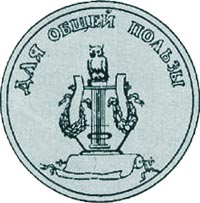  лицеистов.6 утра – подъем по звонкуС 7 до 9 часов – класс (учебные занятия)В 9 часов – чай с белой булкойС 9 до 10 часов – первая прогулкаС 10 до 12 часов – классС 12 до 1 часу – вторая прогулкаВ 1 час – обед из трех блюдС 2 до 3 часов – чистописание или рисованиеС 3 до 5 часов – классВ 5 часов – чайС 5 до 6 часов – прогулкаС 6 до половины 9-го – повторение уроков или дополнительные занятия для отстающихВ половине 9-го  - ужин, молитваПосле ужина до 10 часов – отдых, развлеченияВ 10 часов – сонТабель          успеваемостиГорчаковрисование0 - худоПушкинвоенные наукирусская  поэзияриторика (французское красноречие)арифметика0 – худо1 – отлично1 – отлично0 - худоДельвигнемецкая риторикафизика 2 – очень хорошо0 - худоКюхельбекерфехтованиеарифметика3 – хорошо2 – очень хорошоПущинэнциклопедия правагеографиянемецкий язык3 – хорошо5 – имеет сведения4 - посредственно